„N á v r h“Obecné zastupiteľstvo v Lednici v súlade s § 6 ods. 2 zák. SNR č. 369/1990 Zb. o obecnom zriadení v znení neskorších predpisov a zák. č. 582/2004 Z. z. o miestnych daniach a miestnom poplatku za komunálne odpady a drobné stavebné odpady, v znení neskorších predpisov vydáva pre územie obce Lednica totoV Š E O B E C N E    Z Á V Ä Z N É   N A R I A D E N I E   č. 2/2019o miestnych daniach a miestnom poplatku za komunálne odpady a drobné stavebné odpady na území obce LednicaPRVÁ ČASŤÚVODNÉ USTANOVENIAČlánok 1Toto všeobecne záväzné nariadenie (ďalej len „VZN“) upravuje podmienky ukladania, účtovania a vyberania miestnych daní a miestneho poplatku za komunálne odpady a drobné stavebné odpady na území obce Lednica.                              Obec Lednica na svojom území ukladá tieto miestne dane:daň z nehnuteľností,daň za psa,daň za užívanie verejného priestranstva,daň za ubytovanie,daň za predajné automaty,daň za nevýherné hracie prístroje.Obec Lednica ukladá na svojom území miestny poplatok za komunálne odpady a drobné stavebné odpady (ďalej len „poplatok“).Zdaňovacím obdobím miestnych daní uvedených v článku 1 ods. 2 písm. a), b), e), f) a poplatku uvedeného v článku 1 ods. 3 tohto VZN je kalendárny rok.DRUHÁ ČASŤMIESTNE DANEČlánok 2DAŇ Z NEHNUTEĽNOSTÍDaň z nehnuteľností zahŕňa:daň z pozemkovdaň zo staviebdaň z bytov a z nebytových priestorov v bytovom dome (ďalej len „daň z bytov“).Článok 3Daň z pozemkovDaňovníkom dane z pozemkov sú osoby, uvedené v ust. § 5 zákona č. 582/2004 Z.z. o miestnych daniach a miestnom poplatku za komunálne odpady a drobné stavebné odpady.Predmetom dane z pozemkov sú pozemky na území obce Lednica v tomto členení: orná pôda, chmeľnice, vinice, ovocné sady, trvalé trávnaté porasty, záhrady, zastavané plochy a nádvoria, ostatné plochy, lesné pozemky, na ktorých sú hospodárske lesy, rybníky s chovom rýb a ostatné hospodársky  využívané vodné plochy, stavebné pozemky. Predmetom dane z pozemkov nie sú: pozemky alebo ich časti, ktoré sú zastavané stavbami, ktoré sú predmetom dane zo stavieb alebo dane z bytov, pozemky alebo ich časti, na ktorých sú postavené pozemné komunikácie s výnimkou verejných účelových komunikácií, pozemky alebo ich časti zastavané stavbami, ktoré nie sú predmetom dane zo stavieb podľa § 10 ods. 3 zákona o miestnych daniach.Na zaradenie pozemku do príslušnej skupiny podľa odseku (1) je určujúce zaradenie pozemku podľa katastra, ak v odseku 5) nie je ustanovené inak. Pre zaradenie lesného pozemku do kategórie lesa je určujúci program starostlivosti o lesy. Na účely tohto VZN sa za stavebný pozemok považuje pozemok, uvedený v právoplatnom stavebnom povolení až do právoplatnosti kolaudačného rozhodnutia na stavbu, ktorá je predmetom dane zo stavieb, alebo stavbu s bytmi a nebytovými priestormi, ktoré sú predmetom dane z bytov. Celkovú výmeru stavebného pozemku tvoria parcely, ktorých parcelné čísla sú uvedené v právoplatnom stavebnom povolení. Stavebným pozemkom podľa odseku (5) nie je na účely tohto VZN pozemok, uvedený v právoplatnom stavebnom povolení na zmenu stavby, najmä ak ide o prístavbu, nadstavbu a stavebnú úpravu. Článok 4Výpočet dane z pozemkovDaň z pozemkov sa vypočíta ako súčin základu dane a ročnej sadzby dane z pozemkov.Základom dane z pozemkov je hodnota pozemku bez porastov určená vynásobením výmery pozemkov v m2 a hodnoty pôdy za 1 m2. Hodnota pozemkov na území obce Lednica v členení podľa ust. § 6 ods. 1 zákona o miestnych daniach je uvedená v tabuľke v bode (7). Základom dane z pozemkov - lesné pozemky, na ktorých sú hospodárske lesy, rybníky s chovom rýb a ostatné hospodársky využívané vodné plochy – je: hodnota pozemku bez porastov určená vynásobením výmery pozemkov v m2 a hodnoty pozemku zistenej za 1m2 podľa Zákona č. 382/2004 Z. z. o znalcoch, tlmočníkoch a prekladateľoch a o zmene a doplnení niektorých zákonov a Vyhlášky Ministerstva spravodlivosti Slovenskej republiky č. 492/2004 Z. z. o stanovení všeobecnej hodnoty majetku (ďalej len „znalecký posudok“)hodnota pozemku určená vynásobením výmery pozemkov v m2 a hodnoty pozemku za 1m2, ktorú správca dane stanovuje na 0,0737 EUR za 1 m2. Takto určená hodnota pozemku sa použije len, ak daňovník hodnotu pozemku nepreukáže platným znaleckým posudkom. Základom dane z pozemkov, na ktorých sa nachádza transformačná stanica alebo predajný stánok slúžiaci k predaju tovaru a poskytovaniu služieb (ďalej len "predajný stánok"), je hodnota pozemku určená vynásobením skutočnej výmery transformačnej stanice alebo predajného stánku v m2 a hodnoty pozemku za 1 m2 uvedenej v odseku 3 pre stavebné pozemky.V súlade s ust. § 8 ods. 2 zákona o miestnych daniach správca dane určuje ročnú sadzbu dane z pozemkov pre jednotlivé druhy pozemkov uvedenú v tabuľke v bode (7).Hodnota pozemkov v zmysle zákona a sadzba dane, ustanovená správcom dane:Článok 5Daň zo staviebDaňovníkom dane zo stavieb je vlastník stavby alebo správca stavby vo vlastníctve štátu, obce alebo vyššieho územného celku (ďalej len „vlastník stavby“). Pri stavbách spravovaných Slovenským pozemkovým fondom, ktoré sú v nájme, je daňovníkom nájomca. Ak nemožno určiť daňovníka podľa odsekov (1) a (2), daňovníkom je fyzická osoba alebo právnická osoba, ktorá stavbu skutočne užíva. Predmetom dane zo stavieb sú stavby na území obce Lednica v tomto členení: stavby na bývanie a drobné stavby, ktoré majú doplnkovú funkciu pre hlavnú stavbu,stavby na pôdohospodársku  produkciu, skleníky, stavby pre vodné hospodárstvo, stavby využívané na skladovanie vlastnej pôdohospodárskej produkcie vrátane stavieb na vlastnú administratívu, chaty a stavby na individuálnu rekreáciu, samostatne stojace garáže,stavby hromadných garáží,priemyselné stavby, stavby slúžiace energetike, stavby slúžiace stavebníctvu, stavby využívané na skladovanie vlastnej produkcie vrátane stavieb na vlastnú administratívu, stavby na ostatné podnikanie a na zárobkovú činnosť, skladovanie a administratívu súvisiacu s ostatným podnikaním a so zárobkovou činnosťou,ostatné stavby neuvedené v písmenách a) až g).Predmetom dane zo stavieb sú stavby, ktoré majú jedno alebo viac nadzemných podlaží alebo podzemných podlaží, spojené so zemou pevným základom alebo ukotvené pilótami. Na daňovú povinnosť nemá vplyv skutočnosť, že sa stavba prestala užívať. Predmetom dane zo stavieb nie sú stavby: s bytmi alebo nebytovými priestormi, ktoré sú predmetom dane z bytov, vodovodov, kanalizácií, zariadení na ochranu pred povodňami a rozvodov tepelnej energie. Na zaradenie stavby podľa odseku (4) je rozhodujúci účel jej využitia k 1. januáru zdaňovacieho obdobia. Článok 6Výpočet dane zo staviebDaň zo stavieb sa vypočíta ako súčin základu dane a ročnej sadzby dane zo stavieb.Základom dane zo stavieb je výmera zastavanej plochy v m2. Zastavanou plochou sa rozumie pôdorys stavby na úrovni najrozsiahlejšej nadzemnej časti stavby, pričom sa do zastavanej plochy nezapočítava prečnievajúca časť strešnej konštrukcie stavby. Správca dane určuje v súlade s ust. § 12 ods. 2 zákona o miestnych daniach ročnú sadzbu dane zo stavieb v obci Lednica nasledovne: Ročná sadzba dane zo stavieb je za každý aj začatý m2 zastavanej plochy.Sadzba dane podľa odseku 3 sa pri viacpodlažných stavbách zvyšuje o 0,04 EUR za každý aj začatý m2 zastavanej plochy za každé ďalšie podlažie okrem prvého nadzemného podlažia. Článok 7Daň z bytovDaňovníkom dane z bytov je vlastník bytu alebo nebytového priestoru alebo správca bytu alebo nebytového priestoru vo vlastníctve štátu, správca bytu alebo nebytového priestoru vo vlastníctve obce, alebo správca bytu alebo nebytového priestoru vo vlastníctve vyššieho územného celku (ďalej len "vlastník bytu").Predmetom dane z bytov sú byty a nebytové priestory v bytovom dome na území obce Lednica, v ktorom aspoň jeden byt alebo nebytový priestor nadobudli do vlastníctva fyzické osoby alebo právnické osoby. Byt alebo časť bytu v bytovom dome, ktorý sa k 1. januáru zdaňovacieho obdobia využíva na iný účel ako bývanie, sa na účely tohto VZN považuje za nebytový priestor. Článok 8Výpočet dane z bytovDaň z bytov sa vypočíta ako súčin základu dane a ročnej sadzby dane. Základom dane z bytov je výmera podlahovej plochy bytu alebo nebytového priestoru v m2. V súlade s § 16 ods. 2 zákona o miestnych daniach určuje správca dane ročnú sadzbu dane z bytov v obci Lednica vo výške 0,12 EUR za každý aj začatý m2 podlahovej plochy bytu a nebytového priestoru. Článok 9Oslobodenie od dane a zníženie daneObec Lednica ako správca dane v súlade s ust. § 17 ods. 2 zákona o miestnych daniach oslobodzuje od dane nasledovné nehnuteľnosti: pozemky, na ktorých sú cintoríny, kolumbáriá, urnové háje a rozptylové lúky, pozemky, na ktorých je postavený kostol a farská záhrada C KN p.č. 25pozemky verejne prístupných parkov, priestorov a športovísk, zrúcanina hradu č.s. 403 na E KN p.č. 1817/2. Obec Lednica ako správca dane v súlade s ust. § 17 ods. 3 zákona o miestnych daniach znižuje o 50 % dane zo stavieb alebo dane z bytov: stavby na bývanie a byty vo vlastníctve fyzických osôb starších ako 70 rokov, držiteľov preukazu fyzickej osoby s ťažkým zdravotným postihnutím alebo držiteľov preukazu fyzickej osoby s ťažkým zdravotným postihnutím so sprievodcom, garáže a nebytové priestory v bytových domoch slúžiace ako garáž vo vlastníctve fyzických osôb starších ako 70 rokov, držiteľov preukazu fyzickej osoby s ťažkým zdravotným postihnutím alebo držiteľov preukazu fyzickej osoby s ťažkým zdravotným postihnutím so sprievodcom, ktoré slúžia pre motorové vozidlo používané na ich dopravu.Daňovník uplatní nárok na zníženie dane alebo oslobodenie od dane podľa článku (9) v priznaní alebo v čiastkovom priznaní k dani z nehnuteľností na to zdaňovacie obdobie, na ktoré mu prvýkrát vzniká nárok na zníženie dane alebo oslobodenie od dane, najneskôr v lehote podľa §99a ods. 1 zákona o miestnych daniach do 31. januára toho zdaňovacieho obdobia, v ktorom mu vznikla daňová povinnosť, inak nárok na príslušné zdaňovacie obdobie zaniká.Článok 10Daň za psaPredmetom dane za psa je pes starší ako 6 mesiacov, chovaný fyzickou osobou alebo právnickou osobou. Predmetom dane za psa nie je pes, chovaný na vedecké účely a výskumné účely; pes umiestnený v útulku zvierat; a pes so špeciálnym výcvikom, ktorého vlastní alebo používa držiteľ preukazu fyzickej osoby s ťažkým zdravotným postihnutím alebo držiteľ preukazu fyzickej osoby s ťažkým zdravotným postihnutím so sprievodcom. Daňovníkom je fyzická osoba alebo právnická osoba, ktorá je vlastníkom psa alebo držiteľom psa, ak sa nedá preukázať, kto psa vlastní. Základom dane je počet psov. V súlade s § 25 zákona o miestnych daniach určuje správca dane sadzbu dane vo výške 7,- EUR za jedného psa na kalendárny rok. Daňová povinnosť vzniká prvým dňom kalendárneho mesiaca nasledujúceho po mesiaci, v ktorom sa pes stal predmetom dane podľa ods. (1) a zaniká posledným dňom mesiaca, v ktorom pes prestal byť predmetom dane. Článok 11Daň za užívanie verejného priestranstvaPredmetom dane za užívanie verejného priestranstva je osobitné užívanie verejného priestranstva.Verejným priestranstvom na účely tohto VZN sú verejnosti prístupné pozemky vo vlastníctve obce, ktorými sa rozumejú nasledovné miesta: miestne komunikácie v celej svojej dĺžke a šírke, chodníky prípadne inak upravená plocha pre chodenie obyvateľov na celom území obcepriestranstvo medzi cestou a oplotením, cestou a potokom, parky, cintorín, areál ZŠ, námestie, priestranstvo pri Obecnom úrade, parkoviská, trhové miesta. Verejným priestranstvom na účely tohto zákona nie sú pozemky, ktoré obec prenajala podľa osobitného zákona.Osobitným užívaním verejného priestranstva sa rozumie umiestnenie zariadenia slúžiaceho na poskytovanie služieb, umiestnenie stavebného zariadenia, predajného zariadenia, zariadenia cirkusu, zariadenia lunaparku a iných atrakcií, umiestnenie akejkoľvek skládky, stavebného materiálu, trvalé parkovanie vozidla, trvalé parkovanie vraku motorového vozidla alebo obytného prívesu a podobne. Osobitným užívaním verejného priestranstva nie je užívanie verejného priestranstva v súvislosti s odstránením poruchy alebo havárie rozvodov a verejných sietí.Daňovníkom je fyzická osoba alebo právnická osoba, ktorá verejné priestranstvo užíva. Základom dane za užívanie verejného priestranstva je výmera užívaného verejného priestranstva v m2. Sadzba dane za užívanie verejného priestranstva sa určuje nasledovne:vo výške 0,60 EUR za každý aj začatý m2 užívaného verejného priestranstva okrem trvalého parkovania vozidlavo výške 0,03 EUR za každý aj začatý m2 užívaného verejného priestranstva za trvalé parkovanie motorového vozidla na vyhradenom priestore verejného priestranstva (veľkosť parkovacieho miesta určuje platná STN) Daňová povinnosť vzniká dňom začatia osobitného užívania verejného priestranstva a zaniká dňom skončenia osobitného užívania verejného priestranstva. Daňovník je povinný oznámiť svoj zámer osobitného užívania verejného priestranstva správcovi dane, najneskôr v deň vzniku daňovej povinnosti. Daňovník je tiež povinný ohlásiť do 3 dní každú skutočnosť, ktorá má alebo môže mať vplyv na výšku stanovenej, resp. zaplatenej dane. Daňovník je povinný oznámiť správcovi dane skutočnosť, že osobitné užívanie verejného priestranstva skončilo a verejné priestranstvo bolo uvedené do pôvodného stavu.Obec vyrubí daň rozhodnutím najskôr v deň vzniku daňovej povinnosti. Vyrubená daň je splatná do 15 dní odo dňa nadobudnutia právoplatnosti rozhodnutia do pokladne správcu dane alebo bezhotovostným prevodom na účet správcu dane a to:pri dobe užívania najviac 30 dní jednorazovo pri dobe užívania nad 30 dní dohodnutými splátkami do 05. dňa nasledujúceho mesiaca, pričom termín a spôsob splátok určí poverený zamestnanec správcu daneOd dane je oslobodená krátkodobá skládka materiálu, ak užívanie verejného priestranstva netrvá dlhšie ako 15 dní za podmienky, že daňovník takéto užívanie verejného priestranstva vopred oznámi správcovi dane - Obecnému úradu v Lednici. Článok 12Daň za ubytovaniePredmetom dane za ubytovanie je odplatné prechodné ubytovanie podľa § 754 až 759 Občianskeho zákonníka v ubytovacom zariadení, ktorých kategorizáciu určuje osobitný právny predpis (ďalej len "zariadenie").Daňovníkom je fyzická osoba, ktorá sa v zariadení odplatne prechodne ubytuje. Základom dane je počet prenocovaní. Sadzba dane sa určuje vo výške 0,50 EUR na osobu a prenocovanie. Platiteľom dane je prevádzkovateľ zariadenia, ktorý odplatné prechodné ubytovanie poskytuje (ďalej len „prevádzkovateľ“). Prevádzkovateľ je povinný písomne oznámiť vznik daňovej povinnosti správcovi dane do 30 dní odo dňa začatia poskytovania prechodného ubytovania (Registračný list – príloha č. 1 tohto VZN).Prevádzkovateľ je povinný viesť knihu ubytovaných alebo elektronickú evidenciu ubytovaných, ktorá musí obsahovať tieto údaje:meno, priezvisko, adresu trvalého pobytu a dátum narodenia ubytovaného,číslo občianskeho preukazu, cestovného dokladu deň príchodu a deň odchodu ubytovaného (počet prenocovaní)Tieto údaje oznamuje správcovi dane vždy štvrťročne (Výkaz dane za ubytovanie – príloha č. 2 tohto VZN), do 10.-teho dňa nasledujúceho štvrťroka. Daň za ubytovanie prevádzkovateľ vyberá pri nástupe daňovníka do zariadenia. O zaplatení dane vystaví prevádzkovateľ doklad s predpísanými náležitosťami Daň platí prevádzkovateľ bez vyrubenia, štvrťročne vždy do 15 dňa po skončení príslušného kalendárneho štvrťroka správcovi dane obci Lednica v hotovosti alebo bezhotovostným prevodom na účet správcu dane. Článok 13Daň za predajné automatyPredmetom dane za predajné automaty sú prístroje a automaty, ktoré vydávajú tovar za odplatu (ďalej len „predajné automaty“) a sú umiestnené v priestoroch prístupných verejnosti. Daňovníkom je fyzická osoba alebo právnická osoba, ktorá predajné automaty prevádzkuje. Základom dane je počet predajných automatov. Správca dane určuje v súlade s § 47 a § 51 zákona o miestnych daniach sadzbu dane vo výške 30,- EUR za jeden predajný automat na kalendárny rok. Daňová povinnosť vzniká prvým dňom kalendárneho mesiaca, v ktorom sa predajný automat začal prevádzkovať, a zaniká posledným dňom mesiaca, v ktorom sa ukončilo jeho prevádzkovanie. Ak dôjde v rámci jedného kalendárneho mesiaca k zmene správcu dane k tomu istému predmetu dane, vzniká daňová povinnosť u nového správcu dane prvým dňom mesiaca nasledujúceho po mesiaci, v ktorom došlo k zmene správcu dane.Obec vyrubí daň rozhodnutím.Obec Lednica ako správca dane oslobodzuje od dane za predajné automaty :predajné automaty na sviečky, kahance umiestnené v areáli cintorína; predajné automaty na mlieko a mliečne výrobkypredajné automaty, umiestnené v školských zariadeniach.Na účely výberu dane prevádzkovateľ je povinný viesť nasledovnú preukaznú evidenciu ohľadne každého predajného automatu osobitne:výrobné číslo predajného automatu,miesto umiestnenia predajného automatu,dátum umiestnenia predajného automatu.(9)   Prevádzkovateľ je povinný označiť každý predajný automat identifikačným štítkom potvrdený obcou.Článok 14Daň za nevýherné hracie prístrojePredmetom dane za nevýherné hracie prístroje sú hracie prístroje, ktoré sa spúšťajú alebo prevádzkujú za odplatu, pričom tieto hracie prístroje nevydávajú peňažnú výhru a sú prevádzkované v priestoroch prístupných verejnosti (ďalej len „nevýherné hracie prístroje“).Nevýherné hracie prístroje sú: elektronické prístroje na počítačové hry, mechanické prístroje, elektronické prístroje, automaty a iné zariadenia na zábavné hry. Daňovníkom je fyzická osoba alebo právnická osoba, ktorá nevýherné hracie prístroje prevádzkuje.Základom dane je počet nevýherných hracích prístrojov. Správca dane určuje, v súlade s ust. § 55 a § 59 zákona o miestnych daniach, sadzbu dane vo výške 30,- EUR za jeden nevýherný hrací prístroj na kalendárny rok.Daňová povinnosť vzniká prvým dňom kalendárneho mesiaca, v ktorom sa nevýherný hrací prístroj začal prevádzkovať, a zaniká posledným dňom mesiaca, v ktorom sa ukončilo jeho prevádzkovanie. Ak dôjde v rámci jedného kalendárneho mesiaca k zmene správcu dane k tomu istému predmetu dane, vzniká daňová povinnosť u nového správcu dane prvým dňom mesiaca nasledujúceho po mesiaci, v ktorom došlo k zmene správcu dane.Obec vyrubí daň rozhodnutím. Na účely výberu dane prevádzkovateľ je povinný viesť nasledovnú preukaznú evidenciu ohľadne každého nevýherného hracieho prístroja osobitne:výrobné číslo nevýherného hracieho prístroja,miesto umiestnenia nevýherného hracieho prístroja,dátum umiestnenia nevýherného hracieho prístroja.Daňovník je povinný označiť každý nevýherný hrací prístroj identifikačným štítkom potvrdeným obcou.Článok 15Priznanie k dani z nehnuteľností, k dani za psa, k dani za predajné automaty a k daniza nevýherné hracie prístroje, čiastkové priznanie, opravné priznanie a dodatočné priznaniePriznanie k dani z nehnuteľností, k dani za psa, k dani za predajné automaty a k dani za nevýherné hracie prístroje je daňovník povinný podať správcovi dane do 31. januára toho zdaňovacieho obdobia, v ktorom mu vznikla daňová povinnosť k týmto daniam alebo niektorej z nich podľa stavu k 1. januáru zdaňovacieho obdobia, ak zákon o miestnych daniach neustanovujú inak. Daňovník nie je povinný podať priznanie k dani z nehnuteľností, ak je pozemok, stavba, byt alebo nebytový priestor v bytovom dome oslobodený od dane podľa § 17 ods. 1 písm. a) a b) zákona o miestnych daniach. Ak vznikne daňová povinnosť k dani za psa, k dani za predajné automaty a k dani za nevýherné hracie prístroje v priebehu zdaňovacieho obdobia, daňovník je povinný podať priznanie k tej dani, ku ktorej vznikla daňová povinnosť najneskôr do 30 dní odo dňa vzniku tejto daňovej povinnosti. Ak v priebehu zdaňovacieho obdobia daňovník nadobudne nehnuteľnosť vydražením, je povinný podať priznanie k dani z nehnuteľností do 30 dní od vzniku daňovej povinnosti.Ak daňovník podal priznanie k dani z nehnuteľností, k dani za psa, k dani za predajné automaty a k dani za nevýherné hracie prístroje podľa ods. (1) – (3) tohto článku a stane sa vlastníkom, správcom, nájomcom alebo užívateľom ďalšej nehnuteľnosti alebo dôjde k zmene druhu alebo výmery pozemku, účelu využitia stavby, bytu alebo nebytového priestoru alebo mu zanikne vlastníctvo, správa, nájom alebo užívanie nehnuteľností, je povinný podať čiastkové priznanie k dani z nehnuteľností príslušnému správcovi dane v lehote podľa ods. (1) tohto článku. Ak daňovník podal priznanie k dani z nehnuteľností, k dani za psa, k dani za predajné automaty a k dani za nevýherné hracie prístroje podľa ods. (1) - (3) tohto článku a daňová povinnosť k dani za psa, k dani za predajné automaty a k dani za nevýherné hracie prístroje alebo niektorej z nich vznikne alebo zanikne v priebehu zdaňovacieho obdobia, je povinný podať čiastkové priznanie k tej dani, ku ktorej vznikne alebo zanikne daňová povinnosť príslušnému správcovi dane najneskôr do 30 dní odo dňa vzniku alebo zániku daňovej povinnosti.Ak v priebehu zdaňovacieho obdobia daňovník nadobudne nehnuteľnosť vydražením a už podal priznanie k dani z nehnuteľností, k dani za psa, k dani za predajné automaty a k dani za nevýherné hracie prístroje podľa ods. (1) - (3) tohto článku, je povinný podať čiastkové priznanie k dani z nehnuteľností do 30 dní odo dňa vzniku daňovej povinnosti príslušnému správcovi dane. V čiastkovom priznaní je daňovník povinný uviesť len zmeny oproti dovtedy podanému priznaniu k dani z nehnuteľností, k dani za psa, k dani za predajné automaty a k dani za nevýherné hracie prístroje vrátane čiastkového priznania k týmto daniam alebo niektorej z nich. Pred uplynutím lehoty na podanie priznania k dani z nehnuteľností, k dani za psa, k dani za predajné automaty a k dani za nevýherné hracie prístroje alebo niektorej z nich alebo čiastkového priznania k týmto daniam alebo niektorej z nich môže daňovník podať opravné priznanie. Na vyrubenie dane je rozhodujúce posledné podané opravné priznanie, pričom na podané priznanie alebo čiastkové priznanie alebo predchádzajúce opravné priznanie sa neprihliada. Daňovník je povinný podať dodatočné priznanie, ak zistí, že v priznaní k dani z nehnuteľností, k dani za psa, k dani za predajné automaty a k dani za nevýherné hracie prístroje alebo niektorej z nich alebo v čiastkovom priznaní k týmto daniam alebo niektorej z nich neuviedol správne údaje na vyrubenie dane najneskôr do štyroch rokov od konca roka, v ktorom vznikla povinnosť podať priznanie k dani z nehnuteľností, k dani za psa, k dani za predajné automaty a k dani za nevýherné hracie prístroje alebo niektorej z nich alebo čiastkové priznanie k týmto daniam alebo niektorej z nich. Článok 16Vyrubenie dane z nehnuteľností, dane za psa, dane za predajné automaty a dane za nevýherné hracie prístrojeDaň z nehnuteľností, daň za psa, daň za predajné automaty a daň za nevýherné hracie prístroje vyrubuje správca dane každoročne podľa stavu k 01. januáru príslušného zdaňovacieho obdobia na celé zdaňovacie obdobie jedným rozhodnutím, ak zákon o miestnych daniach neustanovuje inak (§ 99e ods. 2-4, 6a7 zákona o miestnych daniach). Ak je pozemok, stavba, byt a nebytový priestor v bytovom dome v spoluvlastníctve viacerých osôb, daňovníkom je každý spoluvlastník podľa výšky svojho spoluvlastníckeho podielu. Ak sa všetci spoluvlastníci dohodnú, daňovníkov zastupuje jeden z nich a ostatní spoluvlastníci ručia do výšky svojho podielu na dani. Správca dane vyrubí daň z nehnuteľností rozhodnutím zástupcovi, ktorý podal príslušné priznanie. Ak je pozemok, stavba, byt a nebytový priestor v bytovom dome v bezpodielovom spoluvlastníctve manželov, daňovníkom sú obaja manželia, ktorí ručia za daň spoločne a nerozdielne. Správca dane vyrubí daň po dohode pri bezpodielovom spoluvlastníctve manželov, tomu z manželov, ktorý podal príslušné priznanie. Článok 17Splatnosť a platenie daneVyrubená daň z nehnuteľností, daň za psa, daň za predajné automaty a daň za nevýherné hracie prístroje sú splatné do 15 dní odo dňa nadobudnutia právoplatnosti rozhodnutia. Ak je vyrubená daň do 300,- EUR, môže túto daňovník zaplatiť v hotovosti do pokladne správcu dane alebo na účet správcu dane. Vyrubená daň nad 300,- EUR sa hradí na účet správcu dane, uvedený v rozhodnutí.Dane sa nevyrubia, ak je súčet miestnych daní v rozhodnutí nižší ako 3,00 EUR.Pri nadobudnutí nehnuteľnosti dedením v priebehu roka, daňová povinnosť vzniká dedičovi prvým dňom mesiaca nasledujúceho po dni, v ktorom sa dedič stal vlastníkom nehnuteľnosti  na  základe  právoplatného osvedčenia o dedičstve alebo rozhodnutia o dedičstve.Správca dane môže určiť platenie dane z nehnuteľností, dane za psa, dane za predajné automaty a dane za nevýherné hracie prístroje v splátkach. Splátky dane sú splatné v lehotách určených správcom dane v rozhodnutí, ktorým sa vyrubuje daň.ČASŤ TRETIAMIESTNY POPLATOKČlánok 18Miestny poplatok za komunálne odpady a drobné stavebné odpadyMiestny poplatok za komunálne odpady a drobné stavebné odpady, ktoré vznikajú na území obce Lednica (ďalej len „poplatok“) sa platí za: činnosti nakladania so zmesovým komunálnym odpadom       Komunálne odpady sú: odpady z domácnosti vznikajúce na území obce okrem odpadov vznikajúcich pri bezprostrednom výkone činností tvoriacich predmet podnikania alebo činnosti právnickej osoby alebo fyzickej osoby - podnikateľa; odpady z nehnuteľností slúžiace fyzickým osobám na rekreáciu (záhrady, chaty, chalupy), na parkovanie, alebo uskladnenie vozidla používaného pre potreby domácnosti (garáže, garážové stojiská a parkovacie stojiská);odpady vznikajúce pri čistení verejných komunikácií a priestranstiev, ktoré sú majetkom obce alebo v správe obce, a taktiež pri údržbe verejnej zelene a cintorínov a ďalšej zelene na pozemkoch právnických osôb, fyzických osôb a občianskych združení,činnosti nakladania s biologicky rozložiteľným komunálnym odpadom, triedený zber zložiek komunálneho odpadu, na ktoré sa nevzťahuje rozšírená zodpovednosť výrobcov, náklady spôsobené nedôsledným triedením oddelene zbieraných zložiek komunálneho odpadu, na ktoré sa vzťahuje rozšírená zodpovednosť výrobcov,  náklady presahujúce výšku obvyklých nákladov podľa osobitného predpisu (§ 59 ods. 8 zákona č. 79/2015 Z. z. o odpadoch a o zmene a doplnení niektorých zákonov) činnosti nakladania s drobným stavebným odpadom: Drobný stavebný odpad je:odpad z bežných udržiavacích prác vykonávaných fyzickou osobou alebo pre fyzickú osobu, za ktorý sa platí miestny poplatok. Obec je povinná zabezpečiť podľa potreby, najmenej dvakrát do roka, zber drobných stavebných odpadov v rozsahu do 1m3 od jednej fyzickej osoby, ak v obci nebol zavedený množstvový zber.Do poplatku nie sú zahrnuté náklady na nakladanie triedeného zberu s triedenými zložkami odpadu.Ak ďalej nie je ustanovené inak, poplatok platí poplatník, ktorým je: fyzická osoba, ktorá má v obci trvalý pobyt alebo prechodný pobyt alebo ktorá je na území obce oprávnená užívať alebo užíva byt, nebytový priestor, pozemnú stavbu alebo jej časť, alebo objekt, ktorý nie je stavbou, alebo záhradu, vinicu, ovocný sad, trvalý trávny porast na iný účel ako na podnikanie, pozemok v zastavanom území obce okrem lesného pozemku a pozemku, ktorý je evidovaný v katastri nehnuteľností ako vodná plocha (ďalej len "nehnuteľnosť"), právnická osoba, ktorá je oprávnená užívať alebo užíva nehnuteľnosť nachádzajúcu sa na území obce na iný účel ako na podnikanie, podnikateľ, ktorý je oprávnený užívať alebo užíva nehnuteľnosť nachádzajúcu sa na území obce na účel podnikania. Ak má osoba podľa odseku (2) písm. a) v obci súčasne trvalý pobyt a prechodný pobyt, poplatok platí iba z dôvodu trvalého pobytu. Ak má osoba podľa odseku (2) písm. a) v obci trvalý pobyt alebo prechodný pobyt a súčasne je oprávnená užívať alebo užíva nehnuteľnosť na iný účel ako na podnikanie, poplatok platí iba z dôvodu trvalého pobytu alebo prechodného pobytu. Ak má osoba podľa odseku (2) písm. a) v obci trvalý pobyt alebo prechodný pobyt a súčasne je podľa odseku (2) písm. c) fyzickou osobou oprávnenou na podnikanie a miestom podnikania je miesto jej trvalého pobytu alebo prechodného pobytu a v tomto mieste nemá zriadenú prevádzkareň, poplatok platí iba raz z dôvodu trvalého pobytu alebo prechodného pobytu. Poplatok za odpad od poplatníka v ustanovenej výške pre obec vyberá a za vybraný poplatok ručí: vlastník nehnuteľnosti; ak je nehnuteľnosť v spoluvlastníctve viacerých spoluvlastníkov alebo ak ide o bytový dom, poplatok vyberá a za vybraný poplatok ručí zástupca alebo správca určený spoluvlastníkmi, ak s výberom poplatku zástupca alebo správca súhlasí, správca, ak je vlastníkom nehnuteľnosti štát, vyšší územný celok alebo obec (ďalej len "platiteľ"). Platiteľ a poplatník sa môžu písomne dohodnúť, že poplatok obci odvedie priamo poplatník; za odvedenie poplatku obci ručí platiteľ. Ak viacero poplatníkov podľa odseku (2) písm. a) žije v spoločnej domácnosti, plnenie povinností poplatníka môže za ostatných členov tejto domácnosti na seba prevziať jeden z nich. Za poplatníka, ktorý nie je spôsobilý na právne úkony v plnom rozsahu, plní povinnosti poplatníka jeho zákonný zástupca, prípadne opatrovník. Povinnosti poplatníka nesmie za iného prevziať alebo plniť osoba, ktorá sa dlhodobo zdržiava mimo územia Slovenskej republiky alebo je nezvestná. Tieto skutočnosti, ako aj ich zmeny je osoba, ktorá za iného plní povinnosti poplatníka, povinná oznámiť obci.Poplatková povinnosť vzniká dňom, ktorým nastane skutočnosť, uvedená v odseku (2) a zaniká dňom, ktorým táto skutočnosť zanikne.Článok 19Sadzba poplatku Sadzbu poplatku za odpad určuje správca dane nasledovne:Sadzba poplatku pre poplatníka, ktorým je fyzická osoba (čl. 18, ods. (2) písm. a) tohto VZN je 0,0685 EUR za osobu na kalendárny deň, čo je 25,- EUR/osobu/rok. Sadzba poplatku pre poplatníkov, uvedených v čl. 18 ods. (2) je 0,02 za 1 kg drobných stavebných odpadov bez obsahu škodlivín.Článok 20Určenie poplatku (1)  	Výška poplatku sa určí ako súčin sadzby poplatku a počtu kalendárnych dní v zdaňovacom období, počas ktorých má alebo bude mať poplatník v obci trvalý pobyt alebo prechodný pobyt alebo počas ktorých nehnuteľnosť užíva alebo je oprávnený ju užívať.Výška poplatku pre fyzické osoby oprávnené na podnikanie (ďalej len „podnikateľ“ a právnické osoby (čl. 18, ods. (2) písm. b) alebo c) tohto VZN) sa určí ako súčin sadzby poplatku a počtu kalendárnych dní v zdaňovacom období a ukazovateľa dennej produkcie komunálnych odpadov. Ukazovateľ produkcie komunálnych odpadov v zdaňovacom období je súčet:priemerného počtu zamestnancov pripadajúcich na zdaňovacie obdobie neznížený o počet osôb, ktoré majú v obci trvalý alebo prechodný pobyt   priemerného počtuhospitalizovaných alebo ubytovaných osôb pripadajúci na zdaňovacie obdobie v rozhodujúcom období, ak ide o poplatníka, ktorý v užívanej nehnuteľnosti nachádzajúcej sa v obci poskytuje zdravotné služby alebo ubytovacie služby; do tohto počtu osôb sa nezapočítavajú osoby, ktoré majú v tejto obci trvalý pobyt alebo prechodný pobyt amiest určených na poskytovanie služby, pripadajúci na zdaňovacie obdobie v rozhodujúcom období, ak ide o poplatníka, ktorý v užívanej nehnuteľnosti nachádzajúcej sa v obci poskytuje reštauračné, kaviarenské alebo iné pohostinské služby. Poplatok za drobný stavebný odpad poplatník uhrádza v hotovosti priamo do pokladne obce Lednica v deň odovzdania odpadu, o čom sa poplatníkovi vydá doklad. Poplatok sa platí za skutočne odovzdané množstvo drobného stavebného poplatku.Biologicky rozložiteľný odpad bude v obci zneškodňovaný na súkromných kompostoviskách v záhradách občanov. Rozhodujúcim obdobím za komunálne odpady je: a) predchádzajúci kalendárny rok, v ktorom bol poplatník oprávnený vykonávať v nehnuteľnosti, ktorú užíva alebo je oprávnený ju užívať, svoju činnosť alebo počet kalendárnych dní v období trvajúcom odo dňa vzniku povinnosti platiť poplatok do konca týždňa predchádzajúcemu týždňu, v ktorom poplatník splní ohlasovaciu povinnosť  o skutočnosti, ktorá má za následok zánik poplatkovej povinnosti, ak nie je možné postupovať podľa písmena a) tohto článku, alebo počet kalendárnych dní v období trvajúcom odo dňa vzniku povinnosti platiť poplatok do konca zdaňovacieho obdobia.(6)  Poplatník má voči obci oznamovaciu povinnosť. Je povinný obci oznámiť údaje rozhodujúce na určenie poplatku podľa § 79 zákona č. 582/2004 Z. z. o miestnych daniach (ak je zavedený množstvový zber) vznik, zánik poplatkovej povinnosti, prípadne zmenu skutočností rozhodujúcich na vyrubenie poplatku, ak došlo k zmene už ohlásených údajov (Ohlásenie vzniku/zániku poplatkovej povinnosti - príloha č. 3 tohto VZN) a ohlásiť obci: a)  svoje meno, priezvisko, dátum narodenia, adresu trvalého pobytu, adresu prechodného pobytu (ďalej len "identifikačné údaje"); ak je poplatníkom osoba podľa bodu čl. 18 ods. (2), písm. b) a c) tohto VZN názov alebo obchodné meno, sídlo alebo miesto podnikania, identifikačné číslo (IČO), b) identifikačné údaje iných osôb, ak za ne plní povinnosti poplatníka podľa § 77 ods. 7 zákona č. 582/2004 Z. z. o miestnych daniachc) ak požaduje zníženie alebo odpustenie poplatku, predložiť aj doklady, ktoré odôvodňujú zníženie alebo odpustenie poplatku podľa čl. 21 tohto VZN.Lehota na splnenie povinnosti je 30 dní a začína plynúť v deň, keď nastali skutočnosti rozhodujúce o vzniku, zmene alebo zániku poplatkovej povinnosti.Poplatok vyrubuje obec každoročne rozhodnutím na celé zdaňovacie obdobie. Vyrubený poplatok je splatný do 15 dní odo dňa nadobudnutia právoplatnosti rozhodnutia. Správca dane určuje, že poplatok vyšší ako 60,- EUR možno splatiť v dvoch splátkach, splatných v lehotách určených rozhodnutím, ktorým sa vyrubuje poplatok. Poplatník môže zaplatiť poplatok, ktorý bol určený v splátkach aj naraz, avšak v tomto prípade ho musí zaplatiť najneskôr v lehote splatnosti prvej splátky.Ak vznikne poplatková povinnosť v priebehu zdaňovacieho obdobia, obec vyrubí pomernú časť poplatku rozhodnutím, začínajúcim dňom vzniku poplatkovej povinnosti až do konca príslušného zdaňovacieho obdobia. Ak poplatníkov, žijúcich v spoločnej domácnosti, zastupuje jeden z nich, obec vyrubí poplatok rozhodnutím v celkovej sume tomuto zástupcovi (Oznámenie o prevzatí povinností poplatníka - príloha č. 4 tohto VZN).Článok 21Zníženie a odpustenie poplatkuObec vráti poplatok alebo jeho pomernú časť poplatníkovi, ktorému zanikla povinnosť platiť poplatok v priebehu zdaňovacieho obdobia ak poplatník:prestane byť poplatníkom určených v čl. 18 ods. (2), písm. a) tohto VZN.vrátenie poplatku si poplatník (člen rodiny) uplatňuje na základe žiadosti (Žiadosť o zníženie/odpustenie poplatku – príloha č. 6 tohto VZN) a dokladom preukazujúcim skutočnosť, na základe ktorej je úľava uplatnená – Potvrdenie o trvalom pobyte, Potvrdenie o prechodnom pobyte, Zmena vlastníctva, Úmrtný list. Vo výnimočných prípadoch, ak nie je možné predložiť relevantný doklad, je možné predložiť čestné prehlásenie (Čestné prehlásenie – príloha č. 7 tohto VZN) zruší podnikateľskú činnosťvrátenie poplatku si poplatník (člen rodiny) uplatňuje na základe žiadosti (Žiadosť o zníženie/odpustenie poplatku – príloha č. 6 tohto VZN) a dokladom potvrdzujúcim skutočnosť, na základ ktorej je úľava uplatnená – výpisom príslušného živnostenského, obchodného alebo iného registra.(2) Nárok na vrátenie pomernej časti poplatku zaniká, ak daňovník v uvedenej lehote zánik poplatkovej povinnosti neoznámi.(3) Obec zníži výšku poplatku nasledovne: Študentom denného štúdia, bývajúcim mimo obce Lednica, ak ich štúdium je spojené s ubytovaním v inej obci/meste viac ako 90 dní v roku:            12,50 EUR/osobu/rok = 0,5 násobku ročnej sadzbyPoplatník preukáže obci tieto skutočnosti potvrdením o návšteve školy a ubytovaní v inej obci/meste na internáte alebo predloží nájomnú zmluvu na ubytovanie aj v prípade, že ide o študenta, ktorý študuje na dennom štúdiu vo vzdialenosti menej ako 50 km od obce.Osobe dlhodobo pracujúcej mimo obce Lednica (na týždňovky a pod.), ak je zamestnanie spojené s ubytovaním v inom meste viac ako 90 dní v roku:10,00 EUR/osobu/rok = 0,4 násobku ročnej sadzbyPoplatník preukáže obci tieto skutočnosti potvrdením od zamestnávateľa, potvrdením o prechodnom pobyte. Osobe, ktorá sa dlhodobo zdržiava alebo žije v zahraničí viac ako 90 dní v roku:   5,00 EUR/osobu/rok = 0,2 násobku ročnej sadzbyPoplatník preukáže obci tieto skutočnosti potvrdením od zamestnávateľa, potvrdením o pobyte, čestným vyhlásením. Fyzickej osobe, ktorá v obci nemá trvalý pobyt alebo prechodný pobyt, ale je na území obce oprávnená užívať alebo užíva rodinný dom, byt, nebytový priestor, chatu, záhradný domček, neobývaný dom, pozemnú stavbu alebo jej časť, alebo objekt, ktorý nie je stavbou, alebo záhradu, vinicu, ovocný sad, trvalý trávny porast na iný účel ako na podnikanie, pozemok v zastavanom území obce okrem lesného pozemku a pozemku, ktorý je evidovaný v katastri nehnuteľností ako vodná plocha (ďalej len "nehnuteľnosť"),                                                                         10,- EUR/osobu/rok = 0,4 násobku ročnej sadzby(4) Obec odpustí poplatok nasledovným daňovníkom - osobám: osobe vo výkone trestu (je potrebné predložiť doklad o výkone trestu, čestné prehlásenie),osobe s trvalým pobytom v obci Lednica, ktorá sa celoročne zdržuje na inom mieste a preukáže sa dokladom o zaplatení poplatku v mieste pobytu na území Slovenskej republiky za celé zdaňovacie obdobie, alebo predloží doklad o celoročnom pobyte v zdravotníckom zariadení, reedukačnom zariadení, detskom domove, v domove sociálny služieb, v zariadení pre seniorov a pod.(5) Poplatník je povinný v prípade uplatnenia si nároku na zníženie, resp. odpustenie poplatku predložiť požadované doklady správcovi dane v lehote do 31. januára príslušného kalendárneho roku ak sa nedohodne inak. (6) Neuplatnenie poplatkovej úľavy v stanovenej lehote má za následok, že správca dane predmetný poplatok v príslušnom kalendárnom roku nezníži, resp. neodpustí. (7) Jednotlivé druhy poplatkovej úľavy nie je možné uplatniť súčasne.ČASŤ ŠTVRTÁČlánok 22Záverečné ustanoveniaPokiaľ toto všeobecne záväzne nariadenie neobsahuje osobitnú právnu úpravu daní, poplatkov a konania, platia ustanovenia zákona č. 582/2004 Z. z. o miestnych daniach a miestnom poplatku za komunálne odpady a drobné stavebné odpady v znení neskorších predpisov a zákona č. 563/2009 Z. z. o správe daní (daňový poriadok) a o zmene a doplnení niektorých zákonov v znení neskorších predpisov. Toto všeobecne záväzné nariadenie bolo schválené na zasadnutí Obecného zastupiteľstva v Lednici dňa ...................... uznesením č. ............................. a nadobúda účinnosť dňom 01. 01. 2020.Dňom účinnosti tohto všeobecne záväzného nariadenia sa ruší Všeobecne záväzné nariadenie obce Lednica č. 3/2012 o miestnych daniach a miestnom poplatku za komunálne odpady a drobné stavebné odpady v obci Lednica zo dňa 15. 12. 2012 ako aj Dodatok č. 1 zo dňa 26. 11. 2013 a Dodatok č. 2/2018 zo dňa 30. 11. 2018.VZN je prístupné na Obecnom úrade v Lednici a zverejnené na internetovej stránke obce.Toto Všeobecne záväzné nariadenie nadobúda účinnosť dňom 01. 01. 2020.V Lednici, dňa ........................................................................          Kamil Karas    starosta obce Lednica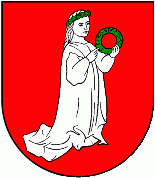 Obec  LednicaVšeobecne záväzné nariadenie č. 2/2019o miestnych daniach a miestnom poplatku za komunálne odpady a drobné stavebné odpady v obci Lednica N á v r h  V Z Nvyvesený na úradnej tabuli obce dňa:22. 11. 2019N á v r h  V Z Nzverejnený na internetovej stránke obce dňa:22. 11. 2019V Z Nschválené obecným zastupiteľstvom dňa:.... 12. 2019V Z Nvyvesené na úradnej tabuli obce dňa:... 12. 2019V Z Nnadobúda účinnosť dňa:01. 01. 2020Druh pozemkuHodnota pozemku v €/1 m2Sadzba dane v %a) Orná pôda, chmeľnice, vinice, ovocné sady0,1102 EUR0,50b) Trvalé trávnaté porasty0,0205 EUR0,50c) Záhrady1,32 EUR0,60d) Lesné pozemky, na ktorých sú hospodárske lesy, rybníky     s chovom rýb a ostatné hospodársky využívané vodné plochy0,0737 EUR1,99e) Zastavané plochy a nádvoria, ostatné plochy1,32 EUR0,60f) Stavebné pozemky18,58 EUR0,40Druh stavbySadzba zastavby za 1 m2a) stavby na bývanie a drobné stavby, ktoré majú doplnkovú funkciu pre hlavnú stavbu 0,12 EURb) stavby na pôdohospodársku produkciu, skleníky, stavby pre vodné hospodárstvo, stavby využívané na skladovanie vlastnej pôdohospodárskej produkcie vrátane stavieb na vlastnú administratívu0,15 EURc) chaty a stavby na individuálnu rekreáciu0,30 EURd) samostatne stojace garáže0,30 EURe) stavby hromadných garáží0,30 EURf) priemyselné stavby, stavby slúžiace energetike, stavby slúžiace stavebníctvu, stavby využívané na skladovanie vlastnej produkcie vrátane stavieb na vlastnú administratívu1,50 EURg) stavby na ostatné podnikanie a na zárobkovú činnosť, skladovanie a administratívu súvisiacu s ostatným podnikaním a so zárobkovou činnosťou1,50 EURh) ostatné stavby neuvedené v písmenách a) až h)0,40 EUR